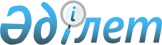 О снятии ограничительных мероприятийРешение акима Архангельского сельского округа Кызылжарского района Северо-Казахстанской области от 12 марта 2019 года № 13. Зарегистрировано Департаментом юстиции Северо-Казахстанской области 13 марта 2019 года № 5249
      В соответствии с подпунктом 8) статьи 10-1 Закона Республики Казахстан от 10 июля 2002 года "О ветеринарии", на основании представления главного государственного ветеринарно-санитарного инспектора Кызылжарского района от 29 января 2019 года № 01-11/04, аким Архангельского сельского округа РЕШИЛ:
      1. Снять ограничительные мероприятия в связи с ликвидацией очага бруцеллеза в селе Архангельское Архангельского сельского округа Кызылжарского района Северо - Казахстанской области.
      2. Признать утратившими силу следующие решения акима Архангельского сельского округа:
      1) "Об установлении ограничительных мероприятий" от 04 июля 2018 года № 21 (опубликовано 11 июля 2018 года в Эталонном контрольном банке нормативных правовых актов Республики Казахстан в электронном виде, зарегистрировано в Реестре государственной регистрации нормативных правовых актов под № 4828);
      2) "О внесении изменений в решение акима Архангельского сельского округа Кызылжарского района Северо-Казахстанской области от 4 июля 2018 года № 21 "Об установлении ограничительных мероприятий"" от 18 июля 2018 года № 22 (опубликовано 02 августа 2018 года в Эталонном контрольном банке нормативных правовых актов Республики Казахстан в электронном виде, зарегистрировано в Реестре государственной регистрации нормативных правовых актов под № 4845).
      3. Контроль за исполнением настоящего решения оставляю за собой.
      4. Настоящее решение вводится в действие со дня его первого официального опубликования.
					© 2012. РГП на ПХВ «Институт законодательства и правовой информации Республики Казахстан» Министерства юстиции Республики Казахстан
				
      Аким Архангельского 
сельского округа 

И. Рыбакова
